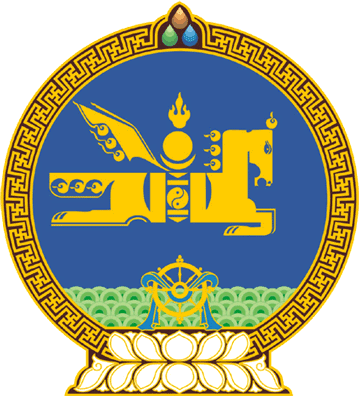 МОНГОЛ УЛСЫН ИХ ХУРЛЫНТОГТООЛ2017 оны 12 сарын 21 өдөр     		            Дугаар 87                     Төрийн ордон, Улаанбаатар хотСтандартчилал, техникийн зохицуулалт, тохирлын үнэлгээний итгэмжлэлийн тухай хуулийг хэрэгжүүлэх арга хэмжээний тухайСтандартчилал, техникийн зохицуулалт, тохирлын үнэлгээний итгэмжлэлийн тухай хуулийг баталсантай холбогдуулан Монгол Улсын Их Хурлаас ТОГТООХ нь: 1.Дараахь арга хэмжээг авч хэрэгжүүлэхийг Монгол Улсын Засгийн газар /У.Хүрэлсүх/-т даалгасугай:1/хүчин төгөлдөр үйлчилж байгаа үндэсний стандартын баримт бичгийн үзлэгийг зохион байгуулж, хүний эрүүл мэнд, хүрээлэн байгаа орчин, бүтээгдэхүүн, үйлдвэрлэлийн аюулгүй байдлыг хангах, нийтийн ашиг сонирхлыг хамгаалахад чиглэсэн техникийн зохицуулалтын баримт бичгийг боловсруулж, батлах; 2/Стандартчилал, техникийн зохицуулалт, тохирлын үнэлгээний итгэмжлэлийн тухай хуульд заасан дүрэм, журмыг 2018 оны 3 дугаар улиралд багтаан шинээр болон шинэчлэн батлах; 3/итгэмжлэлийн байгууллагын харьяалал өөрчлөгдсөнтэй холбогдуулан байгууллагын бүтэц, орон тоог хянаж зохицуулан, түүний хэвийн ажиллах нөхцөлийг хангах зохион байгуулалтын бэлтгэл арга хэмжээг авах. 
	2.Энэ тогтоолын хэрэгжилтэд хяналт тавьж ажиллахыг Монгол Улсын Их Хурлын Эдийн засгийн байнгын хороо /Д.Дамба-Очир/-нд үүрэг болгосугай.		МОНГОЛ УЛСЫН 		ИХ ХУРЛЫН ДАРГА 					          М.ЭНХБОЛД